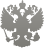 МИНИСТЕРСТВО СВЯЗИ И МАССОВЫХ КОММУНИКАЦИЙ РОССИЙСКОЙ ФЕДЕРАЦИИФЕДЕРАЛЬНАЯ СЛУЖБА ПО НАДЗОРУ В СФЕРЕ СВЯЗИ,
ИНФОРМАЦИОННЫХ ТЕХНОЛОГИЙ И МАССОВЫХ КОММУНИКАЦИЙ 
(РОСКОМНАДЗОР)ВНИМАНИЮ ГРАЖДАН: о размещении личных данных потребителей коммунальных услуг на сайтах управляющих компаний15 ноября 2017 годаВ связи с поступающими жалобами на управляющие компании, которые публикуют в интернете персональные данные пользователей коммунальных услуг, информируем.Согласно Правилам предоставления коммунальных услуг, управляющая компания вправе уведомить жильца о коммунальной задолженности, публикуя соответствующие сведения на своем официальном сайте. При этом исполнитель, получивший доступ к персональным данным, обязан соблюдать требования конфиденциальности, не раскрывать и не распространять персональные данные без согласия субъекта персональных данных. Помимо этого, он должен учитывать требование о недопущении сбора и обработки избыточного объема персональных данных. Например, размещение списка должников в объеме «номер квартиры» и «сумма задолженности» не содержит признаков нарушения российского законодательства в области персональных данных. Но! указание дополнительных сведений (ФИО, фамилия и инициалы), которые позволяют отнести их к конкретному физическому лицу, является грубым нарушением управляющей компанией законодательства РФ.Иными словами, при информировании потребителя о задолженности управляющая компания вправе размещать информацию исключительно в объеме, не позволяющем идентифицировать конкретное физическое лицо.Жалобы принимаются на сайте Роскомнадзора - https://rkn.gov.ru/treatments/ask-question/Адрес статьи: https://rkn.gov.ru/news/rsoc/news52114.htm